Pihtiputaan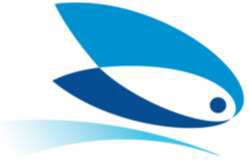 KALATALOUSALUEOikaisuvaatimusosoitusSe, jonka oikeutta kalatalousalueen kokouksen tai kalatalousalueen hallituksen päätös koskee, voi, jollei päätöstä ole alistettava, vaatia kalatalousalueen kokoukselta päätöksen oikaisemista sillä perusteella, että päätös ei ole syntynyt laillisessa järjestyksessä taikka on lain, asetuksen tai kalatalousalueen ohjesäännön vastainen taikka poikkeaa siitä mitä käyttö- ja hoitosuunnitelmassa on määrätty. Oikaisuvaatimus on tehtävä kirjallisesti.Määräaika oikaisuvaatimuksen tekemiseenOikaisuvaatimus on esitettävä kolmenkymmenen päivän kuluessa päätöksen tiedoksi saamisesta. Tiedoksisaannin katsotaan tapahtuneen sinä päivänä, kun kokouksesta tehty pöytäkirja on asetettu nähtäville (11.5.2023). Jos määräajan viimeinen päivä on pyhäpäivä, lauantai, itsenäisyyspäivä, vapunpäivä, joulu- aatto tai juhannusaatto, valitusaika jatkuu vielä seuraavaan arkipäivään. Oikaisuvaatimus on siten toimitettava perille viimeistään 12.pnä kesäkuuta 2023.Oikaisuvaatimuksen toimittaminenOikaisuvaatimuskirjelmä on toimitettava määräajassa Pihtiputaan kalatalousalueelle. Lähettäjän vastuulla asiakirjat voi lähettää myös postitse, lähetin välityksellä tai sähköpostilla. Postiin oikaisuvaatimusasiakirjat on jätettävä niin ajoissa, että ne ehtivät perille määräajan viimeisenä päivänä ennen toimiston aukioloajan päättymistä. Sähköisesti (sähköpostilla) toimitetun oikaisuvaatimuskirjelmän on oltava toimitettu niin, että se on käytettävissä vastaanottolaitteessa tai tietojärjestelmässä siten, että viestiä voidaan käsitellä määräajan viimeisenä päivänä ennen toimistoajan päättymistä.Oikaisuvaatimuksen sisältö ja allekirjoittaminenOikaisuvaatimuskirjelmä on osoitettava Pihtiputaan kalatalousalueelle ja siinä on ilmoitettavavaatimuksen tekijän nimi ja kotikuntapostiosoite ja puhelinnumero sekä mahdollinen sähköpostiosoite, joihin asiaa koskevat ilmoitukset oikaisuvaatimuksen esittäjälle voidaan toimittaapäätös, johon oikaisua haetaan, miltä kohdin päätökseen haetaan oikaisua, mitä muutoksia siihen vaaditaan tehtäväksi ja millä perusteilla oikaisua vaaditaanOikaisuvaatimuksen esittäjän, laillisen edustajan tai asiamiehen on allekirjoitettava valituskirjelmä, ellei oikaisuvaatimuskirjelmää toimiteta sähköisesti (sähköpostilla). Jos oikaisuvaatimuksen esittäjän puhevaltaa käyttää hänen laillinen edustajansa tai asiamiehensä tai jos oikaisuvaatimuksen laatijana on joku muu henkilö, oikaisuvaatimuskirjelmässä on ilmoitettava myös tämän nimi ja kotikunta.Oikaisuvaatimuskirjelmän liitteetOikaisuvaatimuskirjelmään on liitettävä:päätös alkuperäisenä tai jäljennöksenäasiakirjat, joihin oikaisuvaatimuksen tekijä vetoaa vaatimuksensa tueksi, jollei niitä ole jo aikaisemmin toimitettu kalatalousalueellemahdollisen asiamiehen valtakirja tai selvitys asiamiehen toimivallasta.ValitusJollei oikaisua suoriteta, voi oikaisun pyytäjä hakea päätökseen muutosta valittamalla 60 päivän kuluessa oikaisuvaatimuksen tekemiseen annetun päätöksen tiedoksisaamisesta Itä-Suomen hallinto-oikeuteen. Muutoksenhakuun sovelletaan, mitä hallintolaissa (434/2003) säädetään muutoksenhausta hallintoviran- omaisen päätökseen. Valitusviranomainen voi päättää, että ennen asian lopullista ratkaisemista päätös saadaan panna täytäntöön heti, jos siihen on erityistä syytä eikä täytäntöönpano tee muutoksenhakua hyödyttömäksi.YhteystiedotPihtiputaan kalatalousalue, toiminnanjohtaja Sami KurenniemiOsoite: Leväsentie 23, 70780 Kuopio	Sähköposti: sami.kurenniemi@muikkusuomi.fi Toimistoaika: klo. 9.00–15.30	Puhelin: 0400 251 826 